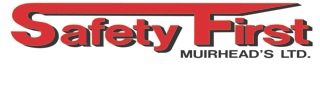   Air Trailer Cylinder Record Unit #______________Inspection Date: ___________ Inspected By: _______________ Sign: ____________							(Print full name)Fill date is recorded on cylinder tags.5 Minute – SABAsSerial #Flow/ Posi DateLast Hydro Test12345630 Minute – SCBAsSerial #Flow/ Posi DateLast Hydro Test12Large Cylinders-left bankLast Hydro Test123456Large Cylinders- Right bankLast Hydro Test123456